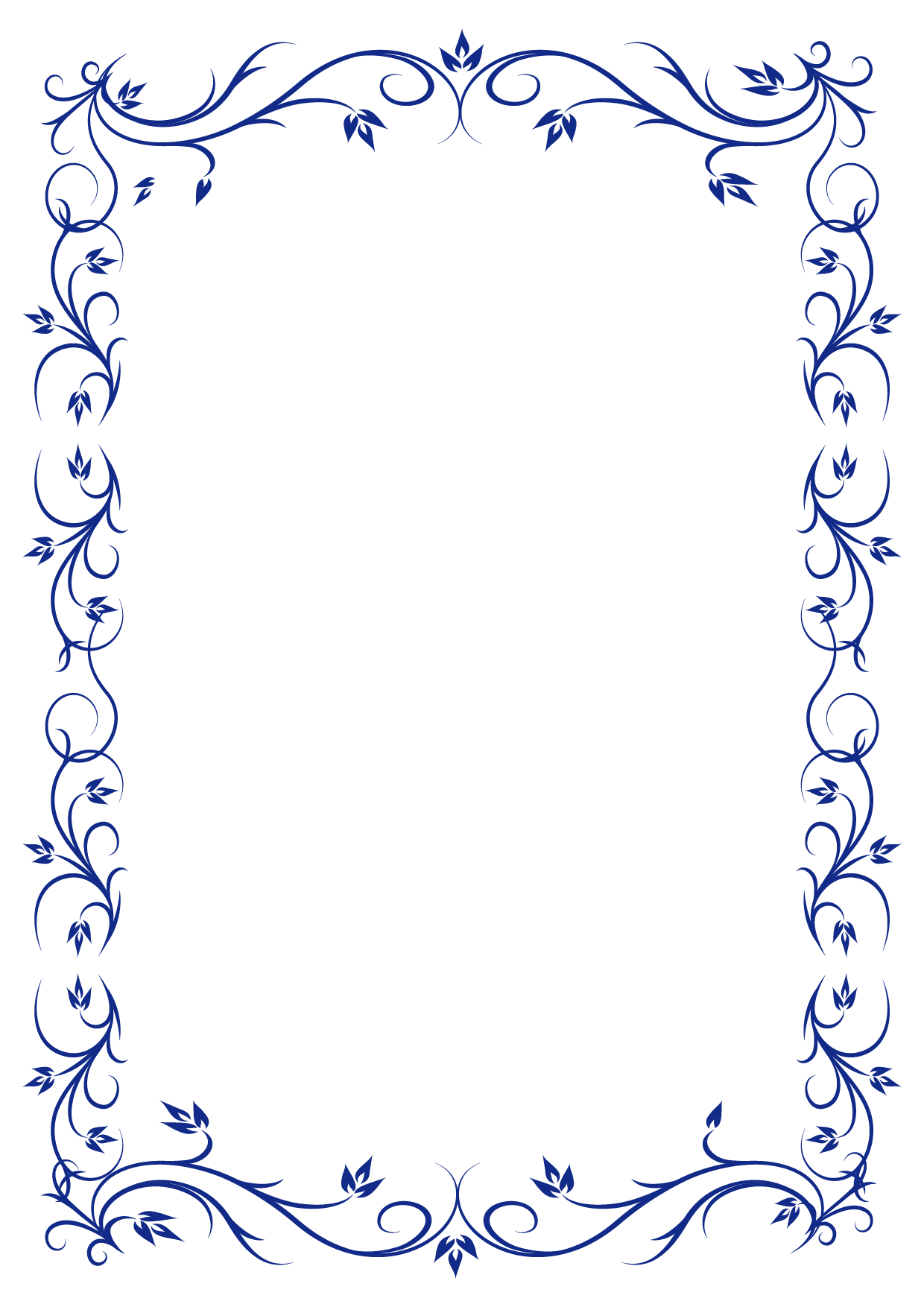 第二部分：現在我們如何應對「2019冠狀病毒病」？完成本部分後，學生應能：認識香港特區政府的抗疫工作，包括立法工作、入境限制及相關措施、外遊警示，以及支援境外居民、個人及企業的措施（知識）；認識社會人士／機構為應對2019冠狀病毒病疫情所作出的貢獻（知識）；認識個人的應對策略（知識）；培養處理資訊的能力，包括搜集、檢視和選取資料，明辨資訊的真偽，以及探究能力（技能）；及欣賞特區政府和社會各界的付出，並作出正面的行動（價值觀和態度）。活動一：香港特區政府抗疫工作的原則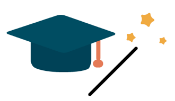 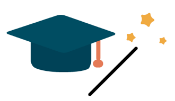 為應對2019冠狀病毒病疫情，過去數月香港特區政府積極進行多項工作。你聽過下列工作嗎？請在適當位置以「」號表示你的答案。註：教師可考慮利用電子應用程式（如Kahoot!、Plickers等），讓學生透過平板電腦進行不記名投票及作即時點票，藉以加強課堂的互動。你認為香港特區政府的抗疫工作可劃分為哪幾個主要類別？資料來源：香港特別行政區政府2019冠狀病毒病專題網站—同心抗疫（2020年2月25日）。工作紙一：香港特區政府的抗疫工作過去數月，香港特區政府先後進行了多項立法工作，採取嚴厲的措施應對疫情。下列表格內的立法工作屬於哪個範疇？請在適當位置以「」號表示你的答案。2020年8月至9月期間，香港特區政府還進行了哪些立法工作，以應對2019冠狀病毒病疫情？試到下列網站蒐集資料，將蒐集到的主要立法工作填在下列表格的藍色空格內（第25頁），並以「」號表示有關立法工作所屬的範疇。（無固定答案，空格內的答案僅供參考）香港特別行政區政府2019冠狀病毒病專題網站—同心抗疫：https://www.coronavirus.gov.hk/chi/index.html香港政府新聞網：https://www.news.gov.hk/chi/index.html香港特別行政區政府新聞公報：https://www.info.gov.hk/gia/general/ctoday.htm資料來源：香港特別行政區政府2019冠狀病毒病專題網站—同心抗疫（2020年2月25日至9月25日）及香港政府新聞網（2020年5月19日、5月25日、6月2日、6月16日、7月13日、7月26日及7月27日）。香港特區政府一直密切留意各國和各地區的疫情發展，並根據科學數據和專家意見，採取各項對入境人士的限制、申報和檢疫措施。試在橫線上填上適當的答案。資料來源：香港特別行政區政府2019冠狀病毒病專題網站—同心抗疫（2020年2月25日至7月25日）。鑑於2019冠狀病毒病個案所引致的健康風險，香港特區政府先後對不同國家／地區發出外遊警示。香港對海外國家／屬地發出的外遊警示由哪個特區政府部門負責？不同的外遊警示分別代表甚麼？我們又應當採取甚麼行動？試瀏覽題(a)所述部門的網站，並完成下表。資料來源：香港特別行政區政府保安局（2020年4月17日）。現時，香港特區政府對所有海外國家／屬地發出哪個外遊警示？過去數月，香港特區政府持續擴大病毒檢測，藉以減低病毒在社區傳播的風險。特區政府進行了哪些檢測計劃？試到以下網站蒐集資料，將蒐集到的檢測計劃資料以列點形式填在下列橫線上：香港特別行政區政府2019冠狀病毒病專題網站—同心抗疫：https://www.coronavirus.gov.hk/chi/index.html香港政府新聞網：https://www.news.gov.hk/chi/index.html香港特別行政區政府新聞公報：https://www.info.gov.hk/gia/general/ctoday.htm在抗疫過程中，香港特區政府積極支援受疫情影響的本地居民、企業及境外居民。下頁（第28頁）的圖示列出多項香港特區政府的支援措施。試在圖示的空格內，以「」表示支援本地居民的措施；以「」表示支援企業的措施；及以「」表示支援境外居民的措施。香港特區政府還推出哪些支援本地居民、企業及境外居民的措施？試到下頁（第28頁）的網站蒐集資料，將蒐集到的其他措施填在圖示的藍色空格內，並填上適當的符號。（無固定答案，空格內的答案僅供參考）香港特別行政區政府2019冠狀病毒病專題網站—同心抗疫：https://www.coronavirus.gov.hk/chi/index.html香港政府新聞網：https://www.news.gov.hk/chi/index.html香港特別行政區政府新聞公報：https://www.info.gov.hk/gia/general/ctoday.htm資料來源：香港特別行政區政府2019冠狀病毒病專題網站—同心抗疫（2020年2月25日至5月25日）及香港政府新聞網（2020年5月31日及6月17日）。工作紙二：社會人士／機構的無私奉獻為應對2019冠狀病毒病疫情，社會上不同崗位的人士均作出最大努力。試想想下列社會人士可如何在疫情下緊守崗位，為應對疫情盡一分力，並將你的答案填在空格內。（無固定答案，空格內的答案來自香港特別行政區政府2019冠狀病毒病專題網站—同心抗疫（2020年6月25日及7月9日），僅供參考。）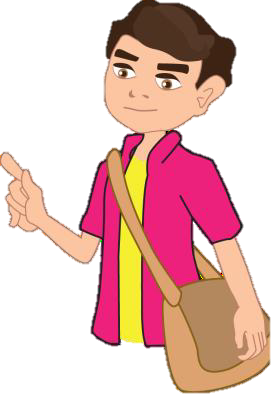 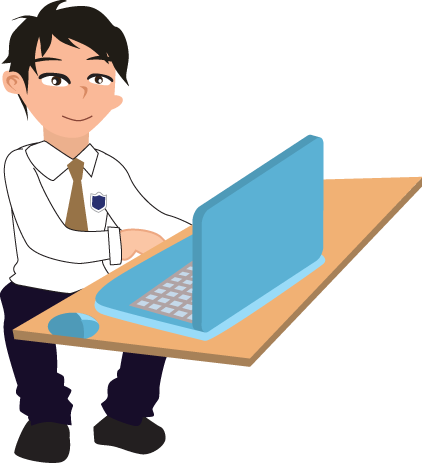 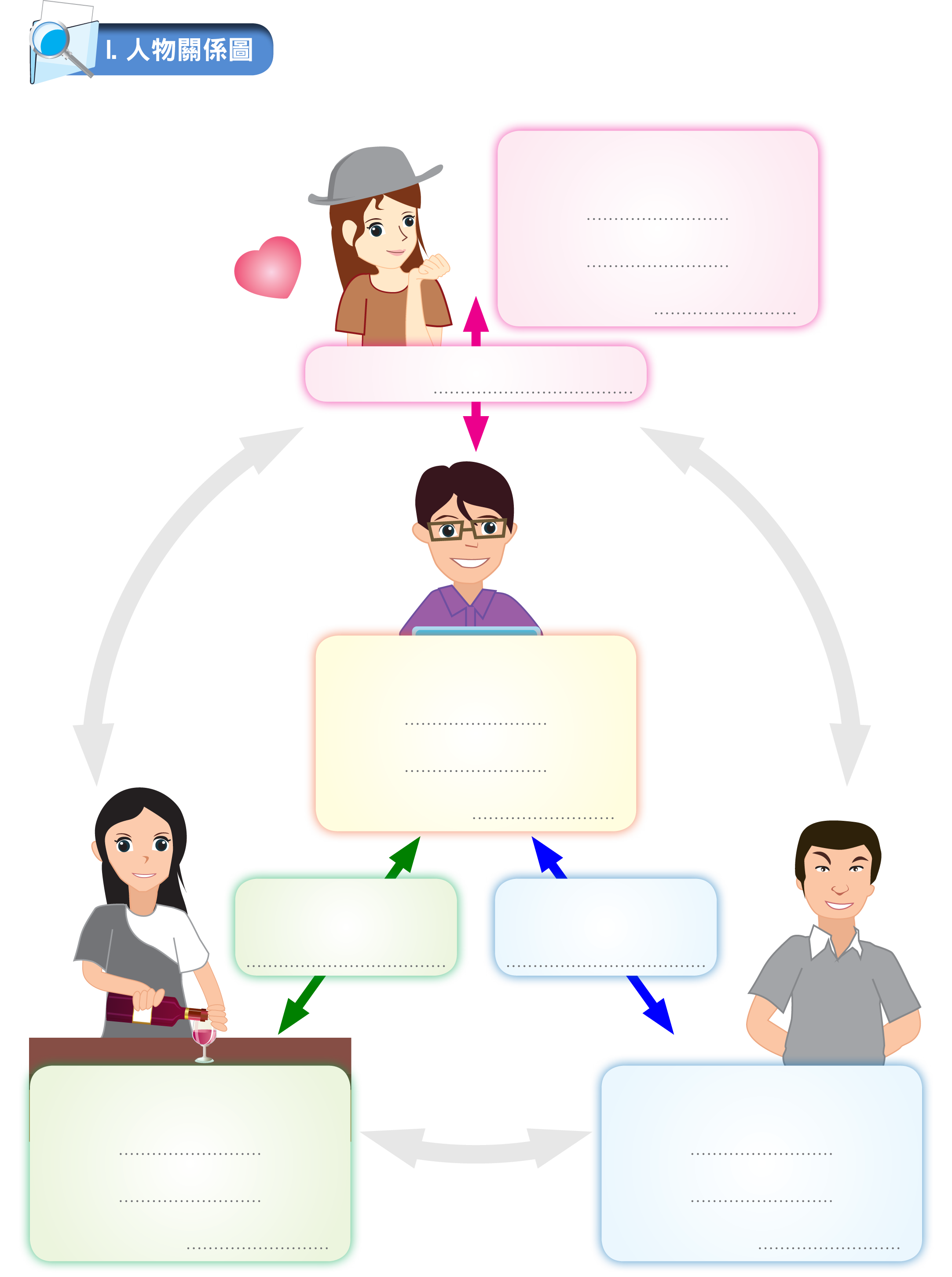 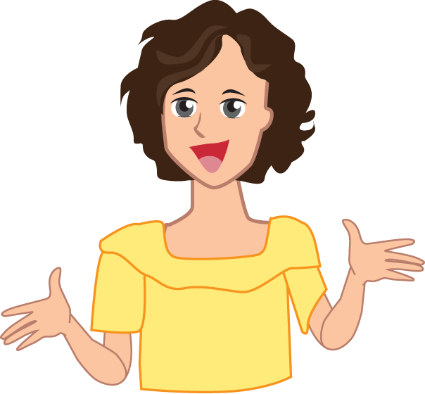 資料來源：香港公益金（2020年2月12日）、保良局（2020年3月3日）、滙豐集團（2020年4月22日）、世界宣明會（2020年）、香港賽馬會（2020年）、樂施會（無日期）及綜合報章報道（2020年2月至3月）試在第31頁設計一張心意卡，為在疫情上默默付出的人表達感謝。（提示：使用正面的圖案或字句，藉以對在疫情上默默付出的人表達感謝，如「謝謝您一直以來的努力」、「感謝您的無私奉獻」等。）工作紙三：個人的應對策略2019冠狀病毒病不會一下子消失，我們需要學習適應與病毒並存的新常態，市民也漸漸形成新的生活習慣。在疫情期間，你有哪些新的生活習慣？試填寫下表：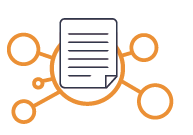 小結在2019冠狀病毒病疫情下，香港不同階層的生活均受影響。自2020年1月底出現確診個案以來，特區政府連同社會各界積極展開抗疫工作，群策群力，發揮互助精神，讓防疫抗疫取得成效。然而，抗疫是一場持久戰，要戰勝疫情，我們仍需加倍努力。讓我們一起以同心抗疫的精神，為早日恢復安穩的生活而奮鬥！參考資料世界宣明會（2020）。《「疫」境同心 ─ 物資支援計劃》。擷取自網頁https://www.worldvision.org.hk/our-work/hk-coronavirus-response東亞銀行（2020）。《東亞銀行慈善基金捐出港幤200萬元　為有需要人士提供衛生防護包》。擷取自網頁https://www.hkbea.com/pdf/tc/about-bea/new-release/2020/20200217tc.pdf保良局（2020）。《保良局推多項抗疫支援措施　向18,000戶基層家庭派贈抗疫健康包》。擷取自網頁https://www.poleungkuk.org.hk/news/measures-against-novel-coronavirus-infection%20香港公益金（2020）。《公益金及時抗疫基金　支援受新型冠狀病毒疫情影響的個人及家庭》。擷取自網頁https://www.commchest.org/zh_hk/news/press_release/884香港政府新聞網（2020）。《加強防疫措施　食肆禁堂食》。擷取自網頁https://www.news.gov.hk/chi/2020/07/20200727/20200727_162631_406.html?type=category&name=covid19&tl=t香港政府新聞網（2020）。《行會通過室內公眾地方強制戴口罩》。擷取自網頁https://www.news.gov.hk/chi/2020/07/20200722/20200722_144255_095.html?type=category&name=covid19&tl=t香港政府新聞網（2020）。《房委會通過公屋租金寛免兩個月》。擷取自網頁https://www.news.gov.hk/chi/2020/07/20200728/20200728_174801_237.html?type=category&name=covid19&tl=t香港政府新聞網（2020）。《政府再安排航班接回滯印度港人》。擷取自網頁https://www.news.gov.hk/chi/2020/06/20200617/20200617_181750_138.html?type=category&name=health香港政府新聞網（2020）。《限制社交措施再延長14天》。擷取自網頁https://www.news.gov.hk/chi/2020/06/20200602/20200602_173816_679.html?type=ticker香港政府新聞網（2020）。《政府收緊豁免人士檢測和檢疫安排》。擷取自網頁https://www.news.gov.hk/chi/2020/07/20200726/20200726_122517_597.html?type=category&name=covid19&tl=t香港政府新聞網（2020）。《疫情嚴峻　政府推新一輪措施抗疫》。擷取自網頁https://www.news.gov.hk/chi/2020/07/20200713/20200713_211216_022.html?type=category&name=covid19&tl=t香港政府新聞網（2020）。《限聚集規定延長　宗教活動獲豁免》。擷取自網頁https://www.news.gov.hk/chi/2020/05/20200519/20200519_163409_264.html?type=category&name=health&tl=t香港政府新聞網（2020）。《部分社交距離措施周五起放寛》。擷取自網頁https://www.news.gov.hk/chi/2020/05/20200526/20200526_180013_669.html香港政府新聞網（2020）。《陳茂波料疫情令財赤惡化》。擷取自網頁https://www.news.gov.hk/chi/2020/02/20200202/20200202_120031_549.html香港政府新聞網（2020）。《群組聚集人數放寬至50人》。擷取自網頁https://www.news.gov.hk/chi/2020/06/20200616/20200616_172450_196.html?type=category&name=health&tl=t香港政府新聞網（2020）。《滯留尼泊爾港人將乘特別航班返港》。擷取自網頁https://www.news.gov.hk/chi/2020/05/20200531/20200531_141547_523.html?type=category&name=health&tl=t香港特別行政區政府2019冠狀病毒病專題網站—同心抗疫（2020）。《同心抗疫　共渡時艱》。擷取自網頁https://www.coronavirus.gov.hk/pdf/fund/CE-Measure-12.pdf香港特別行政區政府2019冠狀病毒病專題網站—同心抗疫（2020）。《行政長官林鄭月娥撰文「抗疫一月 決不言敗」》。擷取自網頁https://www.ceo.gov.hk/chi/pdf/article20200225.pdf香港特別行政區政府2019冠狀病毒病專題網站—同心抗疫（2020）。《行政長官林鄭月娥撰文「抗疫八月 不容鬆懈」》。擷取自網頁https://www.ceo.gov.hk/chi/pdf/article20200925.pdf香港特別行政區政府2019冠狀病毒病專題網站—同心抗疫（2020）。《行政長官林鄭月娥撰文「抗疫七月 堅定信心」》。擷取自網頁https://www.ceo.gov.hk/chi/pdf/article20200825.pdf香港特別行政區政府2019冠狀病毒病專題網站—同心抗疫（2020）。《行政長官林鄭月娥撰文「抗疫三月 曙光漸露」》。擷取自網頁https://www.ceo.gov.hk/chi/pdf/article20200425.pdf香港特別行政區政府2019冠狀病毒病專題網站—同心抗疫（2020）。《行政長官林鄭月娥撰文「抗疫五月 重啟活動」》。擷取自網頁https://www.ceo.gov.hk/chi/pdf/article20200625.pdf香港特別行政區政府2019冠狀病毒病專題網站—同心抗疫（2020）。《行政長官林鄭月娥撰文「抗疫六月　驚濤駭浪　萬眾一心」》。擷取自網頁https://www.ceo.gov.hk/chi/pdf/article20200725.pdf香港特別行政區政府2019冠狀病毒病專題網站—同心抗疫（2020）。《行政長官林鄭月娥撰文「抗疫四月 張弛有度」》。擷取自網頁https://www.ceo.gov.hk/chi/pdf/article20200525.pdf香港特別行政區政府2019冠狀病毒病專題網站—同心抗疫（2020）。《行政長官林鄭月娥撰文「抗疫兩月 絕不鬆懈」》。擷取自網頁https://www.ceo.gov.hk/chi/pdf/article20200325.pdf香港特別行政區政府2019冠狀病毒病專題網站—同心抗疫（2020）。《減少聚集新規定的常見問題》。擷取自網頁https://www.coronavirus.gov.hk/chi/social_distancing-faq.html香港特別行政區政府新聞公報（2020）。《政府召開第三次嚴重應變級別督導委員會會議》。擷取自網頁https://www.info.gov.hk/gia/general/202001/23/P2020012300847.htm香港特別行政區政府新聞公報（2020）。《政府進一步收緊社交距離措施》。擷取自網頁https://www.info.gov.hk/gia/general/202007/13/P2020071300843.htm香港賽馬會（2020）。《賽馬會社區持續抗逆基金》。擷取自網頁https://charities.hkjc.com/charities/common/chinese/pdf/JCCSF_Chi.pdf滙豐集團（2020）。《滙豐捐出 6000 萬港元與社區攜手抗疫　全港 60 萬人受惠》。擷取自網頁https://www.about.hsbc.com.hk/-/media/hong-kong/zh-hk/news-and-media/200422-pws-release-hsbc-makes-further-contribution-to-the-community-to-fight-against-covid-19-chi.pdf樂施會（2020）。《新型冠狀病毒緊急援助（香港）》。擷取自網頁https://www.oxfam.org.hk/tc/what-we-do/humanitarian/novel-coronavirus-relief-efforts/novel-coronavirus-relief-efforts-hongkong目錄目錄活動一：香港特區政府抗疫工作的原則頁21工作紙一：香港特區政府的抗疫工作頁23工作紙二：社會人士／機構的無私奉獻頁29工作紙三：個人的應對策略頁32參考資料頁33香港特區政府的抗疫工作以「」號表示聽過有關工作暫停陸路和海路跨境口岸旅客服務暫停廣深港高鐵香港段及城際直通車所有班次落實強制檢疫安排成立「防疫抗疫基金」延遲香港中學文憑考試實施社交距離措施強制要求所有於香港國際機場抵港的人士到亞洲國際博覽館的臨時樣本採集中心收集深喉唾液樣本對所有海外國家／屬地發出紅色外遊警示不准所有非香港居民從海外國家或地區乘搭飛機抵港入境安排專機接載香港居民回港向市民派發「銅芯抗疫口罩」可重用口罩建造隔離和檢疫設施由衞生防護中心和醫管局於每天下午4時30分舉行記者招待會，交代確診個案和疫情推出「本地情況互動地圖儀表板」（Interactive Map Dashboard），令公眾對疫情及數據一目了然設立政府特設網頁 coronavirus.gov.hk，提供綜合一站式資訊規定任何人身處公眾地方，不論室內或室外均須一直佩戴口罩香港特區政府的抗疫工作包括：提供有關2019冠狀病毒病疫情的最新資訊、進行多項立法工作、建造檢疫設施、實施入境限制及相關措施、發出外遊警示，以及推出支援境外居民、個人及企業的措施。知識內容一：香港特區政府抗疫工作的原則香港特區政府的防疫工作自衞生署首次接獲國家衛生健康委員會通知有關武漢情況後便即時展開。為有效應對2019冠狀病毒病疫情，行政長官林鄭月娥早在2020年1月7日表示，香港特區政府會按下列三大原則展開抗疫工作：日期主要立法工作公共衛生社交距離餐飲及
表列處所檢疫1月8日刊憲將「嚴重新型傳染性病原體呼吸系統病」（即2019冠狀病毒病）納入法定須呈報傳染病2月7日規定所有在到港當日之前的14日期間， 曾在內地逗留任何時間的人士，不分國籍和旅遊證件，必須接受14天的強制檢疫3月18日強制從中國以外的所有地區的抵港人士進行檢疫3月24日強制檢疫安排擴展至澳門及台灣的抵港或過去14日曾於該地逗留的人士3月28日規定在任何餐飲處所內，不得有多於4人同坐一桌3月29日禁止於公眾地方進行多於4人的羣組聚集4月18日強制要求所有於香港國際機場抵港及沒有出現病徵的人士到亞洲國際博覽館的臨時樣本採集中心收集深喉唾液樣本5月5日放寬部分減少社交接觸的措施，例如在公眾場所進行羣組聚集的人數限制由4增至8人5月5日放寬部分減少社交接觸措施：例如在餐飲處所內可同坐一桌的人數增加至8人5月19日延長禁止在公眾地方進行多於8人群組聚集的限制，宗教活動可獲豁免，但參與人數設上限6月16日在公眾地方進行群組聚集的人數限制由8人放寬至50人6月16日放寬餐飲處所及表列處所作出的規定及限制，容許市民舉行不同類型的宴會7月13日制定《預防及控制疾病（佩戴口罩）（公共交通）規例》，強制乘搭公共交通工具的人士佩戴口罩7月13日在公眾地方進行群組聚集人數限制由50人收緊至4人7月13日限制餐飲處所内不得有多於四人同坐一桌，並禁止食肆晚上堂食7月27日規定任何人身處公眾地方，包括港鐵站，不論室內或室外，均須一直佩戴口罩7月27日在公眾地方進行群組聚集的人數限制由4人收緊至2人7月29日收緊來港進行貨物裝卸的貨船換班船員、機組人員及其他獲豁免檢疫人士的檢測和檢疫安排9月4日延長食肆堂食至晚上10時9月11日放寬食肆同坐一桌的人數限制由2人增至4人9月15日放寬在公眾場所進行群組聚集的人數限制由2人增至4人保安局。外遊警示的顏色人身安全風險採取的行動黑色有嚴重威脅不應前赴紅色有明顯威脅調整行程；如非必要，避免前赴黃色有威脅跡象留意局勢，提高警惕紅色外遊警示。為抵港航班乘客在亞洲國際博覽館的臨時樣本採集中心進行病毒檢測向安老院舍、殘疾人士院舍及護養院等派發深喉唾液樣本瓶，以進行病毒檢測擴展特定群組檢測計劃，涵蓋更多較高風險或其工作屬高接觸的人士為入住職業介紹所住宿設施的外籍家庭傭工提供免費病毒檢測在中央政府的支持下，展開普及社區檢測計劃，於全港141個社區檢測中心為市民進行採樣知識內容二：不同企業、機構和團體在應對疫情方面所作的貢獻過去數月，多個企業及團體相關在香港設立口罩生產線，為應對疫情出一分力；不同機構和團體也積極捐贈金錢或抗疫物資，以照顧社區抗疫的需要，包括：應對2019冠狀病毒病—我的新生活習慣利用網上購物平台進行網上購物活動，減少到實體店舖進行購物取消外遊計劃，並改到郊野公園進行郊遊活動利用網上外賣速遞服務取代堂食利用影視串流平台取代到電影院觀賞電影利用網上學習平台在家上課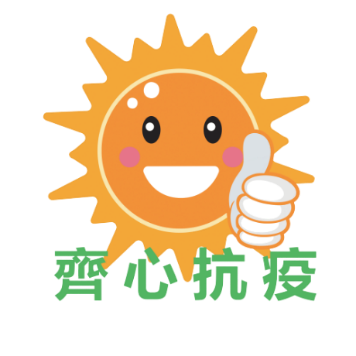 